       Во исполнение распоряжения Правительства Республики Башкортостан № 146-р от 12.02.2015 года, распоряжения главы администрации муниципального района Шаранский район № 37-р от 19.02.2015 года и в целях своевременной и качественной подготовки гидротехнических сооружений, мостов, коммунально-энергетических сетей, инженерных коммуникаций, организаций к пропуску  ледохода в период весеннего половодья, а также защиты населения и материальных ценностей, предотвращения возникновения чрезвычайных ситуаций и уменьшения опасных последствий паводка:       1.Утвердить состав противопаводковой комиссии сельского поселения Старотумбагушевский  сельсовет  (приложение 1).     2. Утвердить план мероприятий по безаварийному пропуску весеннего половодья на территории  сельского поселения Старотумбагушевский  сельсовет  в 2015 году (приложение 2).      3. Рекомендовать руководителям учреждений, предприятий и организаций всех форм собственности: - обеспечить своевременное осуществление первоочередных противопаводковых  работ на территории сельского поселения;- организовать и провести сходы граждан, с обучением населения сельского поселения правилам поведения и действиям во время паводка;- выполнить необходимые работы по защите инженерных сетей и сооружений, подвальных помещений зданий от попадания и размыва паводковыми водами;- организовать санитарную очистку прилегающих территорий;  -  принять меры по обеспечению безопасности и своевременному информированию населения  о прохождении паводка, по подготовке возможной  эвакуации людей, организаций медицинской помощи и устойчивому  функционированию системы жизнеобеспечения;- установить постоянный контроль  за состоянием прудов, плотин, ограждающих и защитных дамб, накопителей жидких отходов;- заведующим школ (Шамшеев В.В., Исламова Л.А.), до 10 марта 2015 года провести профилактические мероприятия среди дошкольников, учащихся  по предупреждению несчастных случаев и мерам личной безопасности в паводковый период.     4.Противопаводковой комиссии организовать работу по выполнению мероприятий, направленных на безаварийное проведение весеннего половодья.     5. Контроль за исполнение настоящего распоряжения оставляю за собой.  Глава   сельского поселения                                  И.Х. Бадамшин                                                                             Приложение 1                                                                          к распоряжению главы                                                                     сельского поселения                                                                             муниципального района                                                                   Шаранский район                                                                                Республики Башкортостан                                                                                               № 9р от 26 февраля 2015 гСостав противопаводковой комиссии сельского поселения Старотумбагушевский  сельсоветПредседатель комиссии:Бадамшин И.Х. – глава  сельского поселения Старотумбагушевский  сельсоветСекретарь комиссии:Атнагузина О.И. –управляющий делами администрации сельского поселения Члены комиссии: Шамшеев В.В.  –  заведующий филиалом  МБОУ «СОШ с.Шаран №2 – ООШ д. Старотумбагушево» Исламова Л.А. –  зав. МБОУ «НОШ  д. Темяково» Саитова Л.М. –  заведующий муниципального бюджетного учреждения «Старотумбагушевский  сельский клуб муниципального района Шаранский      район Республики Башкортостан»                                                                    Гумерова  Г.М. – заведующая ФАП  д. Старотумбагушево Саитова Л.С. – заведующая ФАП  д. ТемяковоИшинбаева С.А. – главный библиотекарь сельской библиотеки д. СтаротумбагушевоИП Саитова Е.Т.ИП Исламова И.А.ИП Хамитов Р.Г. глава КФХИП Валиуллин И.Ф. Управляющий делами                                            О.И. Атнагузина                                                                                            Приложение 2                                                                            к распоряжению главы                                                                       сельского поселения                                                                              муниципального района                                                                    Шаранский район                                                                                Республики Башкортостан                                                                                               № 9р от 21февраля  2014 гП Л А Нмероприятий по безаварийному  пропуску весеннего половодья  натерритории сельского поселения  Старотумбагушевский сельсовет  муниципального района  Шаранский район Республики Башкортостанв 2015 году.Председатель противопаводковой  комиссии:                        И.Х. БадамшинБАШҚОРТОСТАН РЕСПУБЛИКАҺЫШАРАН РАЙОНЫ МУНИЦИПАЛЬ РАЙОНЫИСКЕ ТОМБАҒОШ АУЫЛ СОВЕТЫАУЫЛ БИЛӘМӘҺЕ ХАКИМИӘТЕИске Томбағош ауылы, тел.(34769) 2-47-19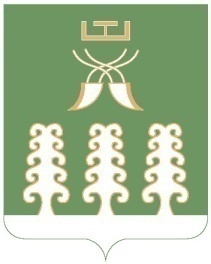 РЕСПУБЛИКА БАШКОРТОСТАНМУНИЦИПАЛЬНЫЙ РАЙОН ШАРАНСКИЙ РАЙОНАДМИНИСТРАЦИЯ  СЕЛЬСКОГО ПОСЕЛЕНИЯСТАРОТУМБАГУШЕВСКИЙ СЕЛЬСОВЕТс. Старотумбагушево, тел.(34769) 2-47-19   БОЙОРОК                       РАСПОРЯЖЕНИЕ26 февраль  2015 й                        № 9р           26 февраля 2015 г.№п/пНаименование мероприятияСрок исполненияИсполнители1Образовать противопаводковую комиссию в сельском поселении, в хозяйствах утвердить план мероприятийдо 01.03.2015 г.Администрация СП, руководители хозяйств2Определить населенные пункты, объекты которых могут быть затоплены талыми водами, до 03.03.2015 г.Противопаводковая комиссия3Проверить состояние и готовность гидротехнических сооружений, мостов, очистить отверстия водосбросов и водоспусков от снегаДо 20.03. 2015 г.постоянноЧлены противопаводковой комиссии,  арендаторы прудов4Очистить кровли жилых домов, общественных и производственных объектов, а также территории вокруг них от снега. до 05.03.2015 г.Администрация СП, Руководители учреждений, хозяйств и организации всех форм собственности5Произвести обваловку на территории ферм с целью недопущения смыва отходов сельхозпроисхождения паводковыми водами.до 25.03.2015 г. на период половодьяИП Хамитов Р.Г.6Проверить состояние потенциальных источников загрязнения, организовать ликвидацию мест неорганизованного скопления отходов на берегах водных объектов.до 24.03.2015 г.Администрация СП, Руководители учреждений, хозяйств7До начала паводка и дорожной распутицы организовать завоз в населенные пункты, с которыми может быть прервано сообщение, продуктов питания, предметов первой необходимости, запасов топлива и материалов для населения и бесперебойной работы предприятий.до 24.03.2015 г.Администрация СПИндивидуальные предприниматели8Создать необходимый запас лекарственных препаратов во всех фельдшерско-акушерских пунктахдо 24.03.2015 г.Заведующие  ФАПд. Старотумбагушево,д. Темяково9Подготовить транспорт и помещения для возможной эвакуации населения из зон подтопленияДо 20.03.2015 гГлава сельского поселения